قصة نجاح علي العطوي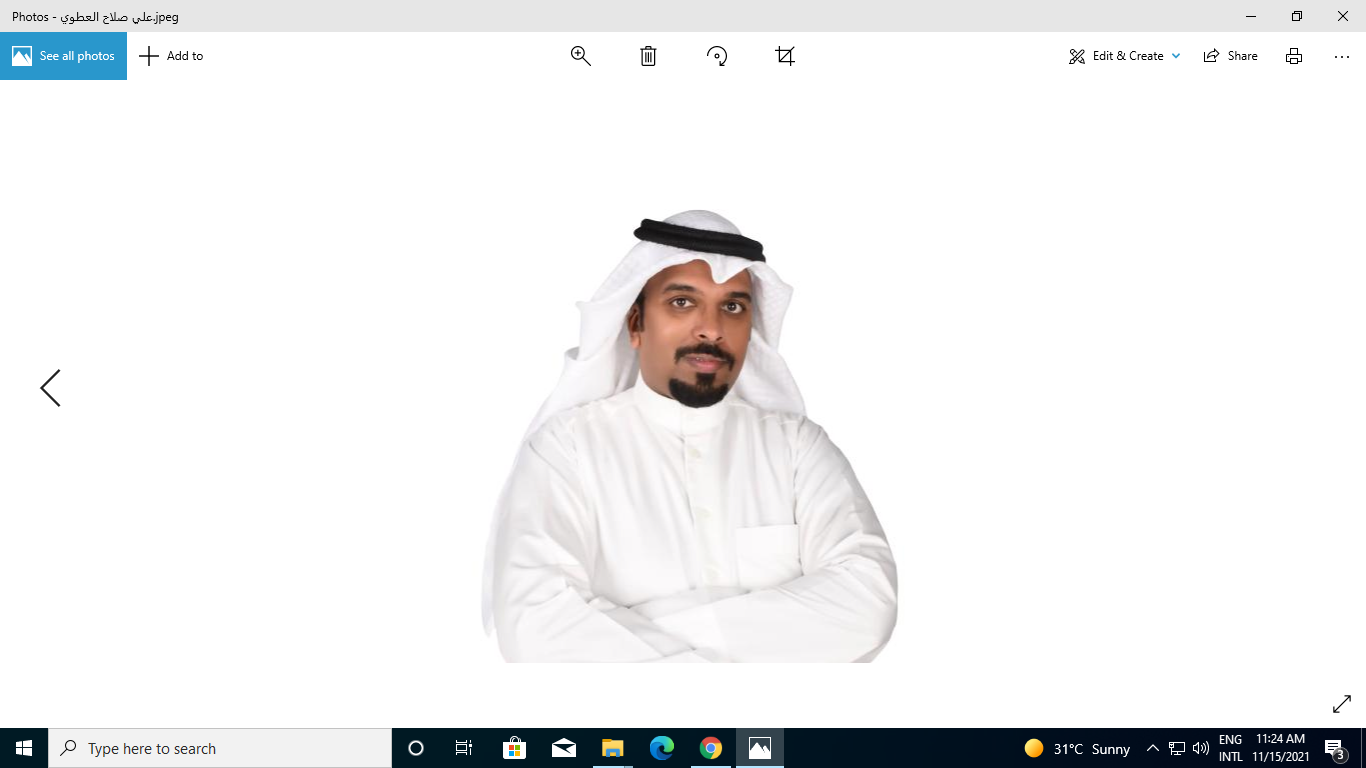 اسمي علي صلاح محمد العطوي ، عمري 36 سنة ، من مواليد مدينة المحرق 1985/01/26. تخرجت من كلية الدراسات الاسلامية و العربية ليسانس دراسات اسلامية في عام 2007 و من ثم حصلت على الماجستير￼
في إدارة الموارد البشرية - جامعة العلوم التطبيقية عام 2017 ، و قد قدمت دراسة تطبيقية في: دور المهارات القيادية لرواد  الأعمال في تحقيق الميزة التنافسية لمشروعات الأعمال في مملكة البحرين ، و لي طموح عالي بإكمال الدراسات العليا حيث أني بدأت فعلياً في دراسة الدكتوراة في جامعة الملك محمد الخامس بالمملكة المغربية   .عبر سنوات عمل في وزارة التربية و التعليم تدرجت بجميع الوظائف التعليمية و الإدارية ( معلم – مشرف إداري – أخصائي تربوي – مدير مدرسة مساعد – مدير مدرسة ) ؛ اكتسبت القدرة الفائقة على إدارة كافة فِرَق العمل على اختلاف أنواعها وإدارة أكثر من مشروع في وقت واحد، و أرى بأني قد أصبحت أمتلك قدر كافي من الخبرة والمهارة والقدرة على قيادة دفة العمل تجاه الأفضل وتلك المهارات هي أكثر ما أتقن.حاولت جاهداً من تطوير ذاتي من خلال وضع أهداف سنوية استطيع من خلالها بأن أحقق أعلى طموح أسعى له ،و تحقق ذلك من خلال تأسيس مؤسسة تم للاستشارات الإدارية و العلاقات العامة و التي أصبحت مرآة أنقل بها الخبرات و المهارات المكتسبة للآخرين ، و أطلقت المنصة الأولى على مستوى مملكة البحرين في احتضان و دعم أصحاب الأعمال الحريين free lancer بعنوان : www.donebh.com و التي هي عبارة عن متجر الكتروني لتقديم الخدمات المصغرة .الحلم مستمر و ما زال ميدان العطاء مفتوح ، حيث حصلت على عضوية دولية من كلية الادارة الحديثة الدولية بهولندا IMAC و حصولي على شهادة مدير تنفيذي معتمد (CEM) من هيئة المعرفة و تنمية الموارد البشرية بدبي KHDA و كلية الإدارة الحديثة الدولية بهولندا IMAC ، و حصولي على شهادة معتمدة في تدريب المدربين TOT و بطاقة مدرب دولي متقدم معتمدة و مستشار تدريب معتمد من الأكاديمية الدولية للتدريب و الاتحاد العربي للتدريب .و قد نلت تشريف افتخر به لإيماني الحقيقي التكاملي في بناء المجتمع بالحصول على منصب نائب رئيس مجلس إدارة جمعية رواد الأعمال الشباب البحرينية، و التي أسأل الله دوماً بان أضع العمل التطوعي كقيمة سامية أسعى
دوماً لتحقيقها من خلال العمل الدؤوب و المخلص لله لننال منه مرتبة عظيمة في إرضاء ذاتنا ..